aanvraag licentiewissel/overname licentie SVK@plusGelieve het ingevulde formulier te bezorgen aan de helpdesk van Wonen in Vlaanderen: 
Havenlaan 88 bus 40, 1000 Brussel - T 02 505 45 55 - e-mail: helpdesk.wonen@vlaanderen.be Gelieve het ingevulde formulier te bezorgen aan de helpdesk van Wonen in Vlaanderen: 
Havenlaan 88 bus 40, 1000 Brussel - T 02 505 45 55 - e-mail: helpdesk.wonen@vlaanderen.be Gelieve het ingevulde formulier te bezorgen aan de helpdesk van Wonen in Vlaanderen: 
Havenlaan 88 bus 40, 1000 Brussel - T 02 505 45 55 - e-mail: helpdesk.wonen@vlaanderen.be Gelieve het ingevulde formulier te bezorgen aan de helpdesk van Wonen in Vlaanderen: 
Havenlaan 88 bus 40, 1000 Brussel - T 02 505 45 55 - e-mail: helpdesk.wonen@vlaanderen.be Gelieve het ingevulde formulier te bezorgen aan de helpdesk van Wonen in Vlaanderen: 
Havenlaan 88 bus 40, 1000 Brussel - T 02 505 45 55 - e-mail: helpdesk.wonen@vlaanderen.be Gelieve het ingevulde formulier te bezorgen aan de helpdesk van Wonen in Vlaanderen: 
Havenlaan 88 bus 40, 1000 Brussel - T 02 505 45 55 - e-mail: helpdesk.wonen@vlaanderen.be Gelieve het ingevulde formulier te bezorgen aan de helpdesk van Wonen in Vlaanderen: 
Havenlaan 88 bus 40, 1000 Brussel - T 02 505 45 55 - e-mail: helpdesk.wonen@vlaanderen.be Gelieve het ingevulde formulier te bezorgen aan de helpdesk van Wonen in Vlaanderen: 
Havenlaan 88 bus 40, 1000 Brussel - T 02 505 45 55 - e-mail: helpdesk.wonen@vlaanderen.be Gelieve het ingevulde formulier te bezorgen aan de helpdesk van Wonen in Vlaanderen: 
Havenlaan 88 bus 40, 1000 Brussel - T 02 505 45 55 - e-mail: helpdesk.wonen@vlaanderen.be Ex-moeder SVKEx-moeder SVKEx-moeder SVKWM BU in SVK@plusWM BU in SVK@plusWM BU in SVK@plusvoor- en achternaam coördinatorvoor- en achternaam coördinatorvoor- en achternaam coördinatortelefoonnummer coördinatortelefoonnummer coördinatortelefoonnummer coördinatorHierbij vraag ik, ondergetekende, een licentie aan voor SVK@Plus voor de volgende persoon:Hierbij vraag ik, ondergetekende, een licentie aan voor SVK@Plus voor de volgende persoon:Hierbij vraag ik, ondergetekende, een licentie aan voor SVK@Plus voor de volgende persoon:Hierbij vraag ik, ondergetekende, een licentie aan voor SVK@Plus voor de volgende persoon:Hierbij vraag ik, ondergetekende, een licentie aan voor SVK@Plus voor de volgende persoon:Hierbij vraag ik, ondergetekende, een licentie aan voor SVK@Plus voor de volgende persoon:Hierbij vraag ik, ondergetekende, een licentie aan voor SVK@Plus voor de volgende persoon:Hierbij vraag ik, ondergetekende, een licentie aan voor SVK@Plus voor de volgende persoon:Hierbij vraag ik, ondergetekende, een licentie aan voor SVK@Plus voor de volgende persoon:Huidige licentieHuidige licentieHuidige licentieHuidige licentieHuidige licentieNieuwe licentieNieuwe licentievoor- en achternaamvoor- en achternaampersoneelsnummerpersoneelsnummergeboortedatumgeboortedatume-mailadrese-mailadreshuidige gebruiker uit diensthuidige gebruiker uit dienst  Ja  Ja  Neen  Neen  Neen  NeenOpgemaakt opHandtekeningHandtekeningHandtekeningHandtekeningHandtekeningHandtekening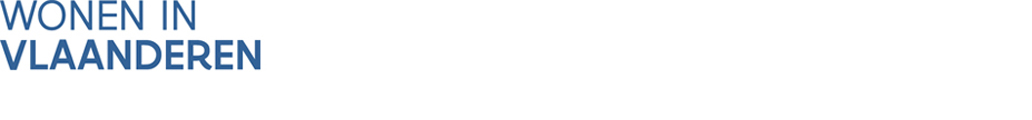 